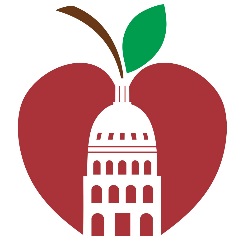 Austin Independent School DistrictHUB Program Compliance ChecklistSolicitation Number & Name: ___________19CSP101-STELMO________________Name of Prime:  ______________________________________________________Contact Name & Phone Number: ________________________________________ A printed HUB Certificate DOES NOT affirm ACTIVE certification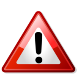 Were the stated solicitation goal(s) met in your submitted proposal? 	YES 	NO   	  (If the question above is answered YES,. )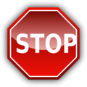 (If NO, please complete this Compliance Check List on the reverse side.)If ALL goals/subgoals were not met/exceeded, ALL questions must be completed and Good Faith Effort (GFE) documentation MUST be submitted with the HUR Form (HUBATT 1) no later than 24 hours following bid opening date.*ONLY HUB documents can be emailed to:  Proconteam@austinisd.org or hand-delivered to:		- 1111 W. Sixth Street, A-300, Austin, TX 78703*For any questions regarding the solicitation of this project please email HUBprogram@austinisd.org When specified Goal(s) are not met, bidder/proposer must submit documentation where GFE was demonstrated to meet the Goal(s):The District reserves the right to reject the bidder/proposer that is not in compliance with GFE program guidelines when solicitation goals are not met or exceeded at time of submission.☐Copies of outreach correspondence to ALL certified firms, providing notice through 2 or more reasonable and verifiable methods (i.e. email/fax/phone call) sent at least 10 calendar days prior to bid opening date (Reference HUBATT 2);☐Copies of correspondence/advertisement sent to a minimum of 5 total minority/women news media and/or trade organizations sent at least 10 calendar days prior to bid opening date (Reference HUBATT 3 & 4); ☐Division of the work into small, economically feasible segments that can be performed by certified firms (List scopes/work divided);☐Copies of correspondence indicating the bidder has taken appropriate steps to follow-up on initial responses from potential certified firms, and engaged in good faith negotiations with certified firms that have submitted bids;☐Copies of correspondence to any certified firm whose bid has been rejected, including the basis for the rejection (Provide list of all certified firms not used and reason rejected);☐☐☐The following items are additional GFE steps that may be considered as part of the evaluation process:Attendance at a vendor conference (i.e. pre-proposal/pre-bid meeting) to discuss participation opportunities for certified firms;Attendance at a District-sponsored outreach event; andEncouraging non-certified firms to pursue certification.A HUB Compliance Checklist form has/will be provided to aide in ensuring ALL required steps have been taken for compliance when Goal(s) are not met.